Invitasjon til fagdag
Torsdag 09.06.2022
Oslo Voksenopplæring Nydalen, Nydalsveien 38, Oslo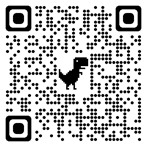 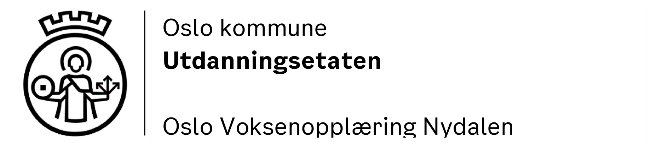 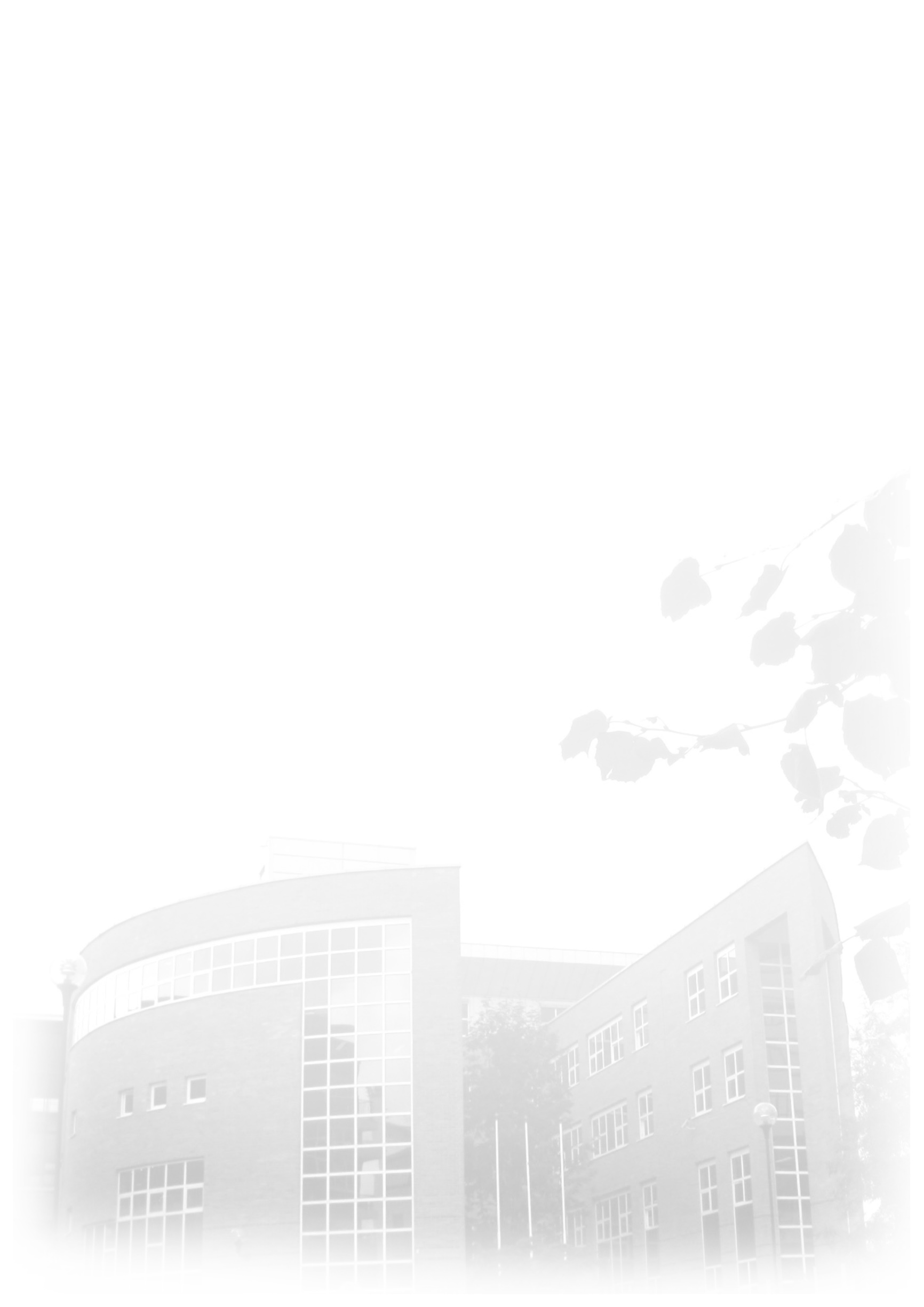 Tachikawa-pedagogikk – En kommunikasjonsmetode ved alvorlig funksjonsnedsettelse. 
Tverrfaglig undervisningsmetodikk ved Oslo Voksenopplæring Nydalen.
Målgruppe: Alle som arbeider og er i kontakt med mennesker med omfattende funksjonsnedsettelse. Tachikawa-pedagogikken er opprinnelig utviklet for barn og unge. Oslo VO Nydalen har i mange år tatt i bruk metodikken i forhold til voksne med medfødte og ervervede skader. Metoden har gitt gode effekter bl.a. i kroppsbevissthet, fysisk funksjon og oppmerksomhet, som er grunnlag for kommunikasjon og samspill. I anledning utgivelse av den norske utgaven av læreboken inviterer vi deg til en spennende fagdag.Metoden kan anvendes og tilpasses av barnehagelærere, lærere, spesialpedagoger, vernepleiere, fysioterapeuter, ergoterapeuter, sykepleiere, logopeder og miljøarbeidere. Fagdagen er gratis. Vi tilbyr å kjøpe liten/stor bevertningspakke. Mer info i påmeldingsskjemaet.Påmelding til fagdag- trykk her!
Del 1:08.00 - 08.30		Kaffe og frukt08.30 - 08.40		Velkommen v/ rektor Vigdis Bratfoss08.40 - 09.15	Tachikawa-pedagogikk og tverrfaglig samarbeid ved Oslo VO Nydalen av Mika Mayumi (syns- og spesialpedagog ved Oslo Vo Nydalen. Mika er fagredaktør av læreboken om Tachikawa-pedagogikk, se QR-kode for informasjon)	09.15 - 09.30		Hilsen fra hovedforfatteren, spesialpedagog Jun Kitashima09.40 - 10.10	Foredrag om medfødt omfattende funksjonsnedsettelse og kommunikasjon av Knut Slåtta (seniorrådgiver og psykologspesialist ved Statped)10.10 - 10.40	Praksiserfaring v/ Voksenopplæringen, spørsmål og refleksjon i plenum. 10.50 - 11.20	Foredrag om ervervede skader og kommunikasjon av Anne Ekerbakke (seniorrådgiver og ergoterapeut ved Statped) 11.20 - 11.50		Praksiserfaring v/ Voksenopplæringen, spørsmål og refleksjon i plenum. 12.00 - 12.30		Lunsj (for de som ønsker)
Del 2: (Maks 20 personer: påmelding i forms- se over)12.30 – 15.30		Kurs i Tachikawa- pedagogikk for påmeldte (teori + praksis)
Del 3: Alle er velkomne til fest!
15.45			Boklansering av boka Tachikawa- pedagogikk for foreldre og barn. En 					kommunikasjonsmetode ved alvorlig fysisk funksjonsnedsettelse (2021). 				Fagbokforlaget. 